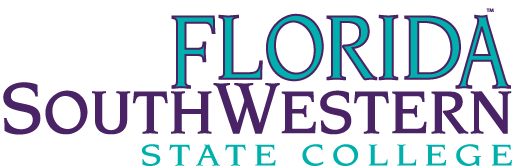 Peer Tutoring ApplicationTo fill out this part of the application, type your response next to each item on the list, and type an “X” into each box indicating the hours you’d be available to work in the center.Name:								Campus: Lee__	Collier__	Charlotte__Banner ID: @Anticipated graduation date:Address:Email:	Home Phone:							Cell phone:Max number of hours preferred:Notes (administrative use only):Please type an “X” in all boxes where you’d be able to workExcept for your name, you do not need to fill out this pageApplicant Name: Course List (to be completed by Peer Tutoring Coordinator):__________________________________		____________________________________________________________________		____________________________________________________________________		____________________________________________________________________		____________________________________________________________________		____________________________________________________________________		____________________________________________________________________		____________________________________________________________________		____________________________________________________________________		____________________________________________________________________		____________________________________________________________________		____________________________________________________________________		____________________________________________________________________		____________________________________________________________________		____________________________________________________________________		____________________________________________________________________		__________________________________Applicant Name:Why are you interested in being a peer tutor?What subjects are you interested in tutoring?Please list at least one Florida SouthWestern State College instructors who we could contact for a reference. Make sure you have asked them before listing their names here!After you have filled out and saved this application, please email it as an attachment to (Lee) Sandy.Sardinas@fsw.edu or bring it to his office (Q-219)(Collier) Benjamin.Fulker@fsw.edu or bring to his office (J-204)(Charlotte) Lucinda.Nowall@fsw.edu or bring to her office (B-104)Florida SouthWestern State College is committed to providing an educational and working environment free from discrimination and harassment.  All programs, activities, employment and facilities of Florida SouthWestern State College are available to all on a non-discriminatory basis, without regard to race, sex, age, color, religion, national origin, ethnicity, disability, sexual orientation, marital status, genetic information or veteran's status.  The College is an equal access/equal opportunity institution.  Questions pertaining to educational equity, equal access or equal opportunity should be addressed to Title IX/Equity Officer, Florida SouthWestern State College, 8099 College Parkway, Fort Myers, FL  33919, (239) 489-9051.TimeMondayTuesdayWednesdayThursdayFriday8-9 a.m.9-10 a.m.10-11 a.m.11-12 p.m.12-1 p.m.1-2 p.m.2-3 p.m.3-4 p.m.4-5 p.m.5-6 p.m.6-7 p.m.7-8 p.m.8-9 p.m.